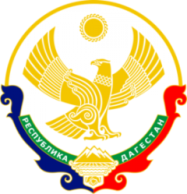 Муниципальное бюджетное общеобразовательное учреждение «Средняя общеобразовательная школа №5 с. Нижнее Казанище»368205.  РД,  Буйнакский район, с. Нижнее Казанище                                         е-mail:  n-Kazanische_school5@mail.ruП Л А Нмероприятий по реализации государственной программы Республики Дагестан «Комплексная программа противодействия идеологии терроризма в Республики Дагестан на 2018год»(Министерство образования и науки РД)                                                                                                                                                                                                                                                                       1 квартал.Наименование мероприятияИнформация о проведении мероприятийОтветственные1.(п.10)Поддержка деятельности группы журналистов СМИ Республики Дагестан, экспертов, блогеров, специализирующихся по проблематике экстремизма и терроризма,  квалифицированных специалистов (коллективов), в том числе постоянно работающих в информационно-телекоммуникационной сети «Интернет», по оказанию адресного профилактического воздействия на категории лиц, наиболее подверженных или уже подпавших под воздействие идеологии терроризма (молодежь; лица, получившие религиозное, преимущественно исламское, образование за рубежом; преступники, отбывшие наказание за террористическую (экстремистскую) деятельность; родственники членов бандподполья) (соисполнители)УОВУЗЫУПОШИ2.(п.20)Проведение по территориальным округам республики межведомственных республиканских семинаров-совещаний «Эффективность работы управлений образования по противодействию идеологии терроризма в части индивидуального  профилактического воздействия на лиц, наиболее подверженных влиянию идеологии терроризма»УОВУЗЫУПО3.(п.21)Разработка, издание и бесплатное распространение в учебных заведениях, учреждениях, организациях в Республике Дагестан брошюр, буклетов, агитплакатов по вопросам профилактики экстремизма и терроризма, пропаганды религиозной терпимости С 12по18.02.2018 года  Абдурашидова Ш.М -зам. дир. по ВР организовала выставку плакатов, посвященный противодействию экстремиэма и террориэма.27.02.2018 года на первом зтаже повесили большой двухметровый новый стенд «Терроризм – угроза обществу».УОВУЗЫУПО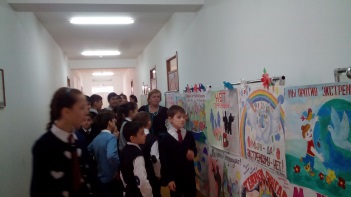 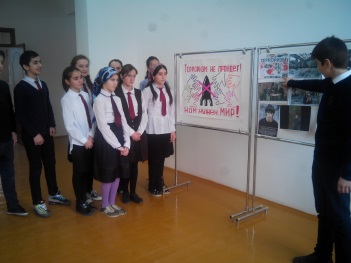 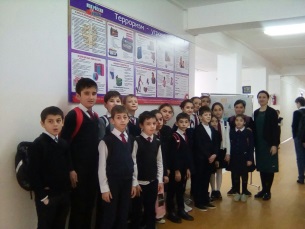 4.(п.22)Проведение в образовательных учреждениях мероприятий (классных часов, круглых столов, встреч и семинаров) по вопросам противодействия идеологии терроризма в сфере межнациональных отношений и национальной политики в Республике Дагестан 15.02.2018г. Ахмедова У.Т. кл/ рук (7а кл.)провела урок по ИЗО на тему : «Терроризм угроза» с учащимися 7а,7б класса.Цель урока: Совершенствование у школьников знаний о терроризме;Совершенствование у школьников знаний  об исламе;Формирование общественного сознания и гражданской позиции  подрастающего поколения.Показать жестокость террористических актов. 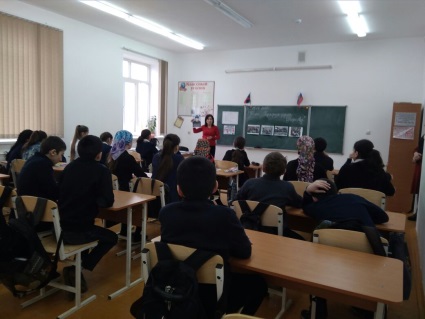 5.(п.23)Проведение мероприятий индивидуального профилактического воздействия на лиц, наиболее подверженных влиянию идеологии терроризма, с участием представителей общественных и религиозных организаций, деятелей культуры и искусстваУОВУЗЫУПОШИ6.(п.24)Внедрение в учебный процесс образовательных организаций учебных материалов, раскрывающих преступную сущность идеологии терроризмаУОВУЗЫУПОШИ 7.(п.25)Проведение республиканского семинара «Роль студенческих молодежных центров в противодействии экстремизму и терроризму» (4 совещания по территориальным округам)ВУЗЫУПО8.(п.26)Размещение на сайтах образовательных организаций информации для родителей и обучающихся по противодействию идеологии экстремизма и терроризмаУОВУЗЫУПОШИ9.(п.27)Организация повсеместного проведения по линии органов ученического самоуправления акций по противодействию идеологии терроризма под девизом «Я, Ты, Он, Она – вместе целая страна»15.02. 2017в  кл /рук. 7х кл. провели классные  часы на тему: «Толерантная личность» или «Я, ты, он, она - вместе дружная семья».  Участвовало 385уч. ся.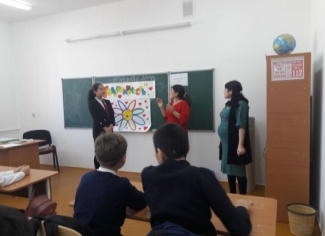 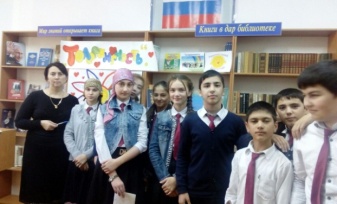 10.(п.28) Проведение республиканского смотра-конкурса художественной самодеятельности учащихся «Очаг мой – родной Дагестан»УОШИ11.(п. 29)Проведение мероприятий с участием представителей общественных и религиозных организаций, деятелей культуры и искусства28.02.2018 года Абдурашидова Ш.М. – зам дир. по ВР и Ражбудинова З.А. – соц. пед. организовали Брейн -ринг «Умники и Умницы» на тему:  «Пророк Мухаммад» с учащимися 8-11 классов с приглашением представителей духовенства: Багатырова Д.Г.-руководитель отдела просвещения при Муфтияте и Айдемирова И.А.-преподаватель медресе, работник отдела просвещения. Участвовало 102обучающихся. (на этом мероприятии говорили о терроризме и экстремизме, о правилах дорожного движения, об информационной безопасности.УОВУЗЫУПОШИ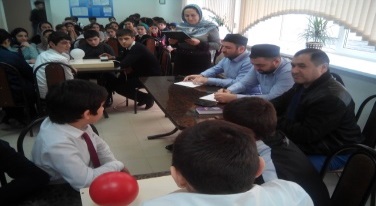 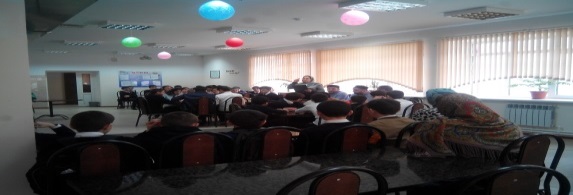 12.(п. 30)Проведение республиканского конкурса исследовательских и творческих работ «И гордо реет флаг державный», посвященного истории государственной символики Российской Федерации и Республики ДагестанУОШИ 13.(п. 31)Проведение республиканского конкурса юных фотолюбителей учащихся образовательных организаций «Великая Россия. Многонациональный Дагестан»УОУПОШИ14.(п. 32)Осуществление анализа системы религиозного образования. Приведение функционирования религиозных образовательных организаций в соответствие с законодательством Российской Федерации (лицензирование, регистрация, корректировка (при необходимости) образовательных программ)ВУЗЫУПО15.(п.33)Осуществление анализа и мониторинга выбора модулей курса «Основы религиозных культур и светской этики»21. 02. 2018 года Абдурашидова Ш.М.- зам. дир. по ВР и Хамаева Д.И. -историк организовали встречу обучающихся 9-11классов с участниками боевых действий в Сирии Солтанмурадовым Р.Р. и  Джамавовым А.Н.и представителями духовенства  Айдемировым И.А. и Багатыров Д.Г. Участвовало 52 обучающихся.(О терроризме).УОШИ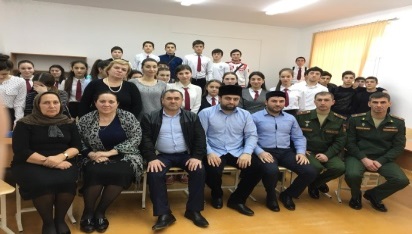 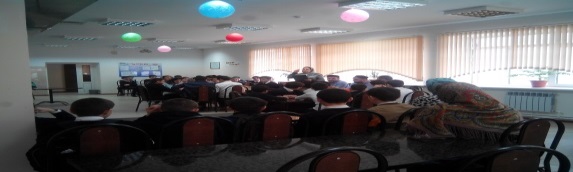 16.(п. 34)Разработка и введение образовательного модуля факультативных занятий в образовательных организациях «Профилактика экстремизма в подростково- молодежной среде» и обеспечение проведения обучения по вышеуказанному проектуУОВУЗЫУПОШИ17.(п. 35)Организация и проведение курсов повышения квалификации преподавателей общеобразовательных учреждений, курирующих вопросы противодействия идеологии терроризма (заместители по воспитательной работе, организаторы)УОУПОШИ18.(п. 36)Проведение Всероссийского спортивно-патриотического фестиваля кадетских классов «Пламя Победы», приуроченного к государственным праздникам РоссииУО19.(п.37)Проведение регионального этапа Всероссийских спортивных соревнований школьников «Президентские состязания», посвященных 72-й годовщине Великой Победы.5.03.2018г. Джалакова Г.К., Джамиятдинов М.А. – учителя по физкультуре проводят в неделю один раз подготовку к президентским состязаниям, посвященный  72-й годовщине Великой Победы с учащимися 5-11 классов. Участвуют195 уч.ся.   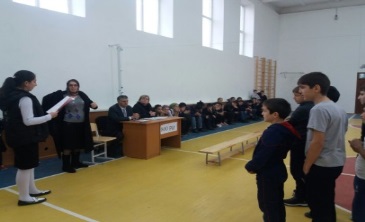 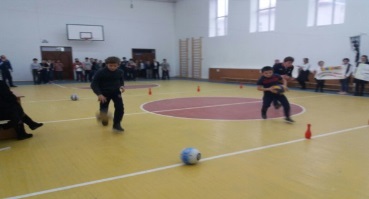 20.(п. 38)Проведение военно-спортивных игр «Зарница»УОШИ21.(п.49)Проведение конгресса детских и подростковых общественных объединений на тему информационной защиты подрастающего поколения от негативного воздействия экстремистской идеологии (соисполнители)УОШИ 22.(п.50)Организация межрегионального молодежного семинара для специалистов в сфере профилактики экстремизма в молодежной среде с целью обмена опытом и разработки практических рекомендаций (соисполнители)ВУЗЫУПО23.(п.52)Реализация проекта «Мирный Дагестан» (соисполнители)24.(п.57)Реализация просветительского проекта «Интернет Безопасности» (соисполнители)11.03.2018г. Атакова П.О.- информатик, и инженер по труду и безопасности .- Гусейнов Ч.К. рук. провели урок «Интернет Безопасности» с учащимися 9-11 кл.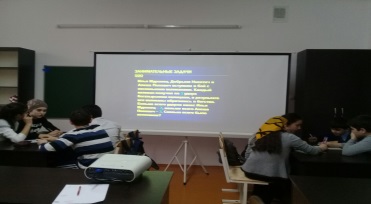 25.(п.65)Поддержка преподавания русского языка, естественных и гуманитарных учебных дисциплин в исламских образовательных учебных заведениях (соисполнители)УОВУЗЫУПО